			Tel.:  06831 / 443-440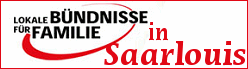 Fax.: 06831 / 443-410Anmeldung zur Veranstaltung“ Familienaktionstag ” am Dienstag, dem 02. Juni 2020Ich versichere, dass die Aktion/Ausstellung/Angebot wie angemeldet durchgeführt wird, der Aufbau bis 8.30 Uhr abgeschlossen ist und die Aktivitäten bis 18.00 Uhr angeboten werden.                                          ,den                                     ______________________                                                                                             	(Unterschrift)Angebot:Veranstalter:Verantwortliche Person:2 Ansprechpartner während der Veranstaltung (Name und Handy-Nr.):Anschrift:Telefon und E-Mail:Werden Tische und Bänke benötigt? ja  neinWenn ja, Anzahl:Tische  Stück, Bänke  StückWird eine Überdachung benötigt? * ja  nein * Wenn ja, wird Ihnen ein Standplatz von 15 m² (3 m x 5 m) in einem Zelt zugewiesen* Wenn ja, wird Ihnen ein Standplatz von 15 m² (3 m x 5 m) in einem Zelt zugewiesenWird ein Strom- und/oder Wasseranschluss benötigt?Strom  ja  nein   Wasser  ja  neinBei Nutzung des Stromanschlusses sind Kabeltrommeln mit 50 m Kabellänge mitzubringen.Für Wasseranschlüsse sind Trinkwasserschläuche mit Geka Schnellverschlüssen bereit zu halten. Der Wasseranschluss muss bis Montag, 01. Juni 2020, 12.00 Uhr anschlussbereit sein. Die Kosten für die Desinfektion der Trinkwasseranschlüsse sind vom Nutzer zu zahlen. Dies gilt nicht für die Essens- und Getränkestände, die die erzielten Einnahmen in die gemeinsame „Spendenkasse“ einzahlen.Bei Nutzung des Stromanschlusses sind Kabeltrommeln mit 50 m Kabellänge mitzubringen.Für Wasseranschlüsse sind Trinkwasserschläuche mit Geka Schnellverschlüssen bereit zu halten. Der Wasseranschluss muss bis Montag, 01. Juni 2020, 12.00 Uhr anschlussbereit sein. Die Kosten für die Desinfektion der Trinkwasseranschlüsse sind vom Nutzer zu zahlen. Dies gilt nicht für die Essens- und Getränkestände, die die erzielten Einnahmen in die gemeinsame „Spendenkasse“ einzahlen.Beschreibung des Angebotes:Beginn der Aktion: Wichtig: Der Aufbau muss bis 8.30 Uhr abgeschlossen sein. Ein späterer Aufbau ist nicht möglich. Die Anfahrt zum Großen Markt zum Be- und Entladen ist nach 8.30 Uhrnicht mehr möglich. Der Abbau darf nicht vor 18.00 Uhr erfolgen. Wichtig: Der Aufbau muss bis 8.30 Uhr abgeschlossen sein. Ein späterer Aufbau ist nicht möglich. Die Anfahrt zum Großen Markt zum Be- und Entladen ist nach 8.30 Uhrnicht mehr möglich. Der Abbau darf nicht vor 18.00 Uhr erfolgen. 